20. základní škola Plzeň, Brojova 13,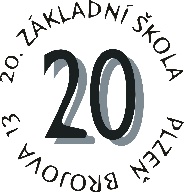 příspěvková organizaceRozhodnutí o přijetí – školní rok 2023/2024Termín vyzvednutí rozhodnutí je 24. - 28. 4. 2023. Rozhodnutí o přijetí je možné vyzvednout v kanceláři školy denně od 8.00 do 16.00 h.Termín vyzvednutí rozhodnutí je 24. - 28. 4. 2023. Rozhodnutí o přijetí je možné vyzvednout v kanceláři školy denně od 8.00 do 16.00 h.Zveřejněno: 19. 4. 202395ZX1M8JYAEMETFHHX0GF33ZO1G8JCDKEI7RST2243KBXZZTN8RST3AO2K1FNYMPRST1867MK8BJVZENHTIKGVFA0HJFBO9QO974PLRGDWQI9RXH5697CZWAIJ3TXG4EYRST17VBWRC2425FGXK2PM4ZAVN54NKR0VP6LWL3XRST19KDKI477KX9FKDEWHIT5FAF6VAD73UBJ2KMVACLF3DZCI189NLRBDQKQ2Q89S1LZ8WD4M1DRST331WROKL61IDTNZ3GRLLC01Y72KN77BVK5O589P4NN9CATXS6UJM311WPDWWRM845VS9I569RIBOS8GNB7D22LUANNB086NUH6A7ONW82IMEDU94KPJZ84YYK8RVMLORST2006OYG1IJ8NRST2366R6HA2ZPTMNB7EX4H6VZXBIQJKJPHPJY4QAJRJLW0TIBA2VPPZSCW3